План кустового методического объединения по теме1. Приветствие2. Практикум3.ЧаепитиеЦель мероприятия:Цель: совершенствовать формы и методы работы по пропаганде безопасного образа жизниПодготовила:Парохонько А.В. – ст. воспитатель2021г.МКДОУ ДЕТСКИЙ САД                      «ЕЛОЧКА» п. НЕВОНКА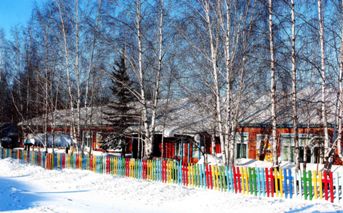 «Безопасные дороги детям»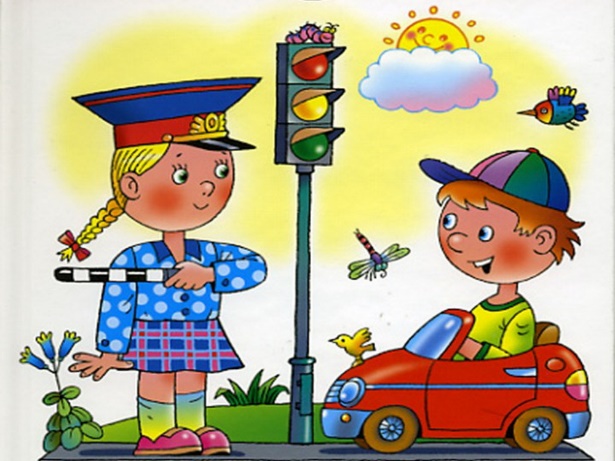 